It’s the Mooloolaba Beginners 21st AA Birthday on Saturday 15th of October 2023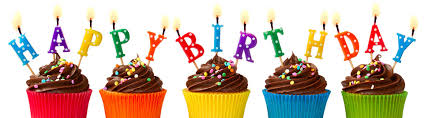 Which we are celebrating on THURSDAY the 19th October 20237.30 PMOne hour topic meetingFollowed by birthday cakePlease come help us celebrateUniting Church Hall6 Meta Street MooloolabaAll welcome